Sociology									Name:Hollister									Period:Culture CollageDirections: You will need to create a collage about the different components of culture. There must be two pictures about each component. Therefore you will have 10 pictures in your collage. Along with the pictures, you will need to explain why you used this picture for the various components of culture. Your explanations should be typed out on a separate sheet of paper.  Below is an example of what is expected.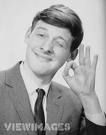 I chose this picture for the Symbol component. This is a symbol meaning that you are doing a good job or that you are ok. This meaning is universal in our society.This will be due __________________. Use your time wisely!!